Comune di Tissi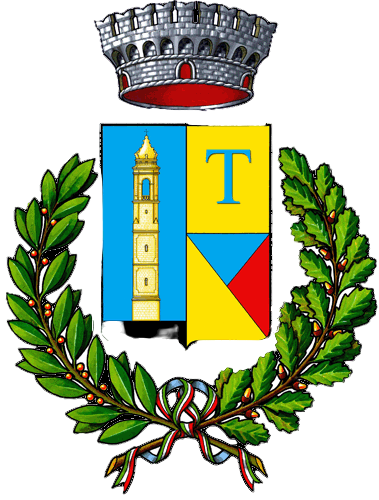 Provincia di SassariAl Comune di  	Presso: 	Prima parte - Dati anagrafici del richiedenteIl/la sottoscritto/a: (Cognome): ………………………………….…… (Nome) ………………….…………..….…….Comune o stato estero di nascita:…………………………………………………………………….. Prov ……...….Data di nascita: ....../....../............ prefisso e n. telefonico ……………………………..………………….............…Residente nel comune di ………………..……………….(prov. ……..), località ……………...……….…………….Indirizzo e n. Civico: …………………………………………………………….….. n….……..CAP …………...…….Codice fiscale: …………………………………………………….A seguito della nascita del/la figlio/a: (cognome) …………………..…………..(nome)……………...…………Avvenuta a (comune o stato estero) ………….………….............………………. Prov ………il ....../....../............CHIEDE LA CONCESSIONE DELL’ASSEGNO PER IL NUCLEO FAMILIAREDI CUI ALL’ART. 65 DELLA L. 448/1998 (così come modificato dall’art. 50 della L. 144/1999) E AL D.P.C.M. 452/2000 Per l’anno ………………… Per il periodo dal ....../....../............ al ....../....../............ nella quota differenziale di Euro ……………………A tal fine, il/la sottoscritto/a, consapevole delle responsabilità penali che mi assumo, ai sensi dell’art. 75 e 76 del DPR 28 dicembre 2000, n. 445, per falsità in atti e dichiarazioni mendaci, dichiara:Che il proprio nucleo familiare, composto come indicato nel quadro b sotto riportato ed individuato ai sensi del 2° comma dell’art. 17 del dpcm 21.12.2000, n. 452,Sono presenti tre figli con età inferiore ai 18 anni dal ....../....../............Di essere convivente di tre o più minori, in qualità di: Genitore Coniuge del genitore …………………………………………………… (indicare nome e cognome) AdottanteALLEGADichiarazione Sostitutiva Unica e certificazione I.S.E.E (Decreto Legislativo n. 109 del 31/03/1998 e Decreto Legislativo n. 130 del 03/05/2000) delle condizioni economiche del proprio nucleo familiare Copia documento d’identità(eventuale) Copia titolo di soggiorno/titolo di viaggio(eventuale) Decreto di adozione senza affidamento o di affidamento preadottivo Seconda parte - Soggetti componenti il nucleo familiare(famiglia anagrafica e altri soggetti considerati a carico ai fini IRPEF)In caso di concessione dell’assegno per il nucleo familiare come sopra richiesto si chiede che l’I.N.P.S. provveda all’erogazione tramite: accredito sul seguente Conto Corrente di cui è intestatario o cointestatario:DICHIARAdi essere informato, tramite apposita informativa resa disponibile dall’ente a cui è indirizzato il presente documento, ai sensi e per gli effetti degli articoli 13 e seg. del Regolamento Generale sulla Protezione dei Dati (RGPD-UE 2016/679), che i dati personali raccolti saranno trattati, anche con strumenti informatici, esclusivamente nell’ambito del procedimento per il quale la presente istanza/dichiarazione viene resa.……………….…………………., il ....../....../............……………………………………………………….(Firma del richiedente)Richiesta assegno nucleo familiare (ANF)(nuclei famigliari con almeno tre figli minori)N.
Progr.CognomeNomeLuogo di nascitaData di nascitaRapporto di parentela con il richiedente12345678910ISTITUTO BANCARIO: ……………………………………………………………………………………………ISTITUTO BANCARIO: ……………………………………………………………………………………………ISTITUTO BANCARIO: ……………………………………………………………………………………………ISTITUTO BANCARIO: ……………………………………………………………………………………………ISTITUTO BANCARIO: ……………………………………………………………………………………………ISTITUTO BANCARIO: ……………………………………………………………………………………………ISTITUTO BANCARIO: ……………………………………………………………………………………………ISTITUTO BANCARIO: ……………………………………………………………………………………………ISTITUTO BANCARIO: ……………………………………………………………………………………………ISTITUTO BANCARIO: ……………………………………………………………………………………………ISTITUTO BANCARIO: ……………………………………………………………………………………………ISTITUTO BANCARIO: ……………………………………………………………………………………………ISTITUTO BANCARIO: ……………………………………………………………………………………………ISTITUTO BANCARIO: ……………………………………………………………………………………………ISTITUTO BANCARIO: ……………………………………………………………………………………………ISTITUTO BANCARIO: ……………………………………………………………………………………………ISTITUTO BANCARIO: ……………………………………………………………………………………………ISTITUTO BANCARIO: ……………………………………………………………………………………………ISTITUTO BANCARIO: ……………………………………………………………………………………………ISTITUTO BANCARIO: ……………………………………………………………………………………………ISTITUTO BANCARIO: ……………………………………………………………………………………………ISTITUTO BANCARIO: ……………………………………………………………………………………………ISTITUTO BANCARIO: ……………………………………………………………………………………………ISTITUTO BANCARIO: ……………………………………………………………………………………………ISTITUTO BANCARIO: ……………………………………………………………………………………………ISTITUTO BANCARIO: ……………………………………………………………………………………………ISTITUTO BANCARIO: ……………………………………………………………………………………………COORDINATE BANCARIE (IBAN):COORDINATE BANCARIE (IBAN):COORDINATE BANCARIE (IBAN):COORDINATE BANCARIE (IBAN):COORDINATE BANCARIE (IBAN):COORDINATE BANCARIE (IBAN):COORDINATE BANCARIE (IBAN):COORDINATE BANCARIE (IBAN):COORDINATE BANCARIE (IBAN):COORDINATE BANCARIE (IBAN):COORDINATE BANCARIE (IBAN):COORDINATE BANCARIE (IBAN):COORDINATE BANCARIE (IBAN):COORDINATE BANCARIE (IBAN):COORDINATE BANCARIE (IBAN):COORDINATE BANCARIE (IBAN):COORDINATE BANCARIE (IBAN):COORDINATE BANCARIE (IBAN):COORDINATE BANCARIE (IBAN):COORDINATE BANCARIE (IBAN):COORDINATE BANCARIE (IBAN):COORDINATE BANCARIE (IBAN):COORDINATE BANCARIE (IBAN):COORDINATE BANCARIE (IBAN):COORDINATE BANCARIE (IBAN):COORDINATE BANCARIE (IBAN):COORDINATE BANCARIE (IBAN):ID PAESE ID PAESE ID PAESE ID PAESE CINABI ABI ABI ABI ABI CABCABCABCABCABNumero di CONTO CORRENTE Numero di CONTO CORRENTE Numero di CONTO CORRENTE Numero di CONTO CORRENTE Numero di CONTO CORRENTE Numero di CONTO CORRENTE Numero di CONTO CORRENTE Numero di CONTO CORRENTE Numero di CONTO CORRENTE Numero di CONTO CORRENTE Numero di CONTO CORRENTE Numero di CONTO CORRENTE IT